فرم شماره 3مقطع دکترای عمومیاطلاعات پايهتائيد معدل در مقطع دکترای عمومیبدينوسيله گواهي مي شود آقاي/ خانم .................................... به شماره دانشجويي ...................... تا پايان نيم سال ...................با گذراندن ......... واحد با معدل كل ..............حائز رتبه ..................بين ..........نفر دانشجويان ورودی ..................ميباشند. همچنین معدل هر یک از نیمسالهای تحصیلی دانشجو بدین شرح است:..................................................................................................................................................................................................................................................................................................................................................................................................................................................................................................................................................................................................................................................................جدول امتياز پژوهشيامتياز مربوط به مقالات ژورنال (صفحه اول تمامي مقالات ضميمه شود)*نوع مقاله: ISI ، ISC، علمي پژوهشي، علمي مروري و .......جدول امتياز پژوهشيامتياز مربوط به مقالات ارائه شده در كنفرانس هاي ملي و بين المللي (صفحه اول تمامي مقالات ضميمه شود)جدول 1: امتیاز مقالات مجلات علمی جدول 2:نحوه توزيع امتياز فعاليت هاي پژوهشي و فناوري مشترك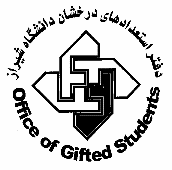 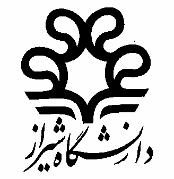 نام و نام خانوادگي:شماره دانشجويي:رشته:شماره موبايل:آدرس پست الكترونيكي:آدرس پست الكترونيكي:تائيد كارشناس آموزشيمهر و امضاء رئيس بخشعنوان مقالهنوع مقاله*تاريخ ارسالتاريخ پذيرشامتياز ژورنال(طبق جدول شماره 1)سهم همكاري ( طبق جدول شماره 2)امتياز كسب شده مجموع امتيازمجموع امتيازمجموع امتيازمجموع امتيازمجموع امتيازمجموع امتيازمجموع امتيازنام و نام خانوادگي استاد مشاور/راهنماامضاءنام و نام خانوادگي معاون پژوهشي مهر و امضاءعنوان مقالهملي-بين الملليتاريخ ارسالتاريخ پذيرشامتياز مقاله(طبق جدول شماره 1)سهم همكاري ( طبق جدول شماره 2)امتياز كسب شده مجموع امتيازمجموع امتيازمجموع امتيازمجموع امتيازمجموع امتيازمجموع امتيازمجموع امتيازنام و نام خانوادگي استاد مشاور/راهنماامضاءنام و نام خانوادگي معاون پژوهشي مهر و امضاءمقالات  ژورنال ISI7-6 امتيازمقالات علمي پژوهشي ISC THVSD6-5  امتيازمقالات علمي پژوهشي معتبر وزارت( فارسي)5-4  امتيازمقالات علمي پژوهشي ISI بدون IF3-2  امتيازمقالات علمي مروري انگليسي و ISI4-3  امتيازمقالات علمي مروري انگليسي و ISC5/3-5/2  امتيازمقالات علمي پژوهشي انگليسي 5/3-5/2  امتيازمقالات علمي مروري ISC  فارسي3-2  امتيازمقالات علمي مروري پژوهشي در مجلات معتبر وزارت3-2 امتيازمقالات علمي مروري2    امتيازساير مقالات مروري(در مجلاتي كه هيات داوران دارند)5/2-2  امتيازمقالات علمي ترويجي انگليسي3-2  امتيازمقالات علمي ترويجي فارسي5/2-2  امتيازمقالات کنفرانس های معتبر-           2-1 امتيازتعداد همكارانسهم هريك از همكاران از امتياز مربوطسهم هريك از همكاران از امتياز مربوطتعداد همكاراناولهر يك از بقيه همكاران1100%290%60%380%50%470%40%560%30%6 50%25%750%20.83%850%17.86%950%15.63%1050%13.89%